5 Une Seule SantéActivité principale : scénarios 1-2Guide enseignant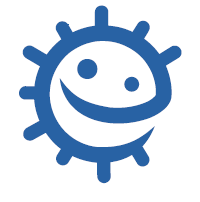 Scénario 1Julien est enfin en vacances de printemps. Il va passer deux semaines à la campagne, chez ses grands-parents où il pourra se promener avec leur chien, Snap. Ils se rendent un bel après- midi en forêt, Julien peut enfin porter son nouveau bermuda, ils marchent le long des sentiers sous les arbres, parmi les hautes herbes et les buissons. Fatigués, ils rentrent juste à temps pour dîner et Julien va directement se coucher. Environ 10 jours plus tard, alors qu’il est de retour chez lui, en prenant sa douche, il remarque un cercle rouge sur sa jambe. Deux jours plus tard, cette zone s’est étendue et cela ne le gratte pas.•	Qu’est-il arrivé à Julien ? S’agit-il d’une infection ? Est-elle due à un champignon, à un virus, à une bactérie ?Le cercle rouge est typique de la maladie de Lyme, due à une bactérie du genre Borrelia, transmise par morsure de tiques infectées.Il téléphone à sa grand-mère, qui lui dit que Snap a souvent des tiques accrochées à sa peau sous son pelage, qu’elle lui enlève régulièrement. Julien a aussi pu être mordu par une tique lors d’une promenade en forêt, même s’il ne l’a pas remarqué.•	Comment Julien aurait-il pu éviter d’attraper cette infection ?Il aurait pu se protéger des tiques qui sont surtout présentes dans les hautes herbes et les buissons en portant un pantalon plutôt qu’un bermuda, en rentrant le bas de son pantalon dans ses chaussettes et en vérifiant très attentivement l’absence de tiques sur son corps dès son retour après la promenade, ainsi que sur le chien. En cas de morsure de tique, il est important de la retirer manuellement le plus vite possible sans appliquer de substance chimique. On peut s’aider d’un tire-tique ou d’une pince à épiler. Il faut ensuite surveiller la zone cutanée pendant quelques semaines et consulter un médecin en cas d’apparition d’un cercle rouge autour de la morsure.•	Que va-t-il devoir faire maintenant pour guérir de cette infection ?La présence du cercle rouge implique de consulter un médecin qui lui prescrira des antibiotiques adaptés à la maladie de Lyme, que Julien devra prendre selon la dose et la durée prescrites.•	A l’aide de la carte sur le lien suivant (données régionales, carte 3) noter les régions en France où il y a le plus de cas de maladie de Lyme déclarés et comparer avec sa propre région. http://invs.santepubliquefrance.fr/Dossiers-thematiques/Maladies-infectieuses/Maladies-a-transmission-vectorielle/Borreliose-de-lyme/Donnees-epidemiologiquesLa maladie de Lyme est particulièrement présente dans l’Est et dans le Centre de la France.•	Quelles sont les différentes infections transmises à l’humain ou au chien par les tiques ? Il en existe plusieurs : essaie de trouver des informations sur ces infections.On peut rencontrer en France, par exemple : encéphalite à tiques, rickettsioses, fièvre Q chez l’humain, borréliose, piroplasmose, ehrlichiose, anaplasmose chez le chien.http://www.e-bug.euhttp://inpes.santepubliquefrance.fr/10000/themes/maladies-tiques/index.asphttps://www.ameli.fr/assure/sante/urgence/morsures-griffures-piqures/morsure-tiquehttps://www.esccap.fr/nos-recommandations-contre-les-parasites/356-pourquoi-les-tiques-sont-elles-dangereuses-pour-les-chiens.htmlScénario 2Depuis quelques mois, Arthur a un chat. Comme beaucoup de chats, celui-ci est très indépendant, se promène dans le jardin, visite les chats du voisinage, et parfois se bat avec eux. Un soir, en rentrant de l’école, Arthur remarque que son chat a une patte enflée. L’animal est couché dans son panier, ne ronronne pas quand Arthur le caresse, refuse sa nourriture, retire sa patte ou siffle si on veut la toucher.•	Que doit faire Arthur ?Il doit apporter son chat chez le vétérinaire.En introduisant son chat dans une cage pour le transport, Arthur se fait griffer à la main.Le vétérinaire diagnostique un abcès de la patte du chat, consécutif à une blessure subie quand l’animal s’est battu.L’abcès est incisé, et le prélèvement est envoyé au laboratoire. Le vétérinaire ne prescrit pas d’antibiotiques, car chez l’animal l’incision de l’abcès suffit pour le guérir.Quelques heures plus tard, Arthur ressent des douleurs intenses au niveau de la griffure et constate que sa main est rouge et enflée. Inquiet, il consulte son médecin et lui raconte comment cela est arrivé. Le médecin lui explique que les chats sont souvent porteurs d’une bactérie appelée Pasteurella (car c’est Pasteur qui a découvert la bactérie) qui peut infecter des plaies et provoquer des abcès chez le chat, mais qui peut aussi infecter l’humain. Cette infection est appelée pasteurellose. Le médecin prescrit un traitement antibiotique car chez l’humain, il y a un risque important d’extension de l’infection aux articulations ou à l’os. Quelques jours plus tard, le laboratoire confirme avoir trouvé des Pasteurella dans le pus de l’abcès du chat.•	Quelles recommandations le médecin fera-t-il à Arthur, en ce qui concerne le traitement antibiotique ?Suivre rigoureusement le traitement selon la dose et la durée prescrites.•	Quelles précautions faut-il prendre pour le propriétaire et l’entourage d’un animal blessé ? Toujours désinfecter rapidement les plaies avec des antiseptiques ; se laver soigneusement les mains ; éviter de se faire griffer ou mordre ; prendre des précautions pour mettre l’animal dans une cage de transport ; respecter le bon usage des antibiotiques, qu’ils soient prescrits pour l’animal ou pour l’humain. https://e-bug.euhttps://www.google.com/url?sa=t&rct=j&q=&esrc=s&source=web&cd=&cad=rja&uact=8&ved=2ahUKEwjQoJ7pnoH-AhW6VaQEHf_1BPoQFnoECBwQAQ&url=https%3A%2F%2Fagriculture.gouv.fr%2Ftelecharger%2F118920%3Ftoken%3D790e4377d8fa8eab569b912e1f9876f22cc5a2d01b7139899f20b0644b6dd3ca&usg=AOvVaw1-n5t8UOMWfUWO7kuPt-aghttp://www.universalis-edu.com/encyclopedie/pasteurellose/